ΠΡΟΚΗΡΥΞΗ ΠΑΙΔΙΚΩΝ ΠΡΩΤΑΘΛΗΜΑΤΩΝ 2020-2021Η Ένωση Ποδοσφαιρικών Σωματείων Αχαΐας, έχοντας υπόψη της:1. Την Αθλητική Νομοθεσία, για το Ερασιτεχνικό Ποδόσφαιρο, που σήμερα ισχύει.2. Τον Κανονισμό Αγώνων Ποδοσφαίρου (Κ.Α.Π.), όπως τροποποιήθηκε και συμπληρώθηκε και που σήμερα ισχύει.3. Τον Κανονισμό Παιδείας, όπως σήμερα ισχύει.4. Το Καταστατικό της Ε.Π.Σ. Αχαΐας.5. Την με αριθμό Απόφασης Ε.Ε./Ε.Π.Σ.Α. 13/7/2020 Προκήρυξη της Ε.Π.Σ. Αχαΐας για τους αγώνες των τοπικών Πρωταθλημάτων της, περιόδου 2020-2021, και 6. Την από 13/10/2020 απόφαση της Ε.Ε. της Ε.Π.Σ. Αχαΐας για τη διεξαγωγή των Πρωταθλημάτων ΝΕΩΝ , ΠΑΙΔΩΝ, ΠΡΟΠΑΙΔΩΝ, ΤΖΟΥΝΙΟΡ , ΠΡΟΤΖΟΥΝΙΟΡ ΚΑΙ ΑΣΤΕΡΑΚΙΑ περιόδου 2020-2021, για την καλύτερη απασχόληση του νεανικού αθλητικού δυναμικού των ερασιτεχνών ποδοσφαιριστών των Σωματείων της Ε.Π.Σ. Αχαΐας και την τόνωση του αθλητικού πνεύματος και εν γένει της αθλητικής δραστηριότητας στην περιοχή της Ένωσής μας.ΠΡΟΚΗΡΥΣΣΕΙΤα  Πρωταθλήματα  ΝΕΩΝ - ΠΑΙΔΩΝ – ΠΡΟΠΑΙΔΩΝ – ΤΖΟΥΝΙΟΡ – ΠΡΟΤΖΟΥΝΙΟΡ-ΑΣΤΕΡΑΚΙΑΗ διεξαγωγή των αγώνων για τα παραπάνω Πρωταθλήματα γίνεται σύμφωνα με τους όρους που ακολουθούν, που παίρνουν υπόψη τους Κανονισμούς Πρωταθλημάτων και παιδείας, αλλά και τον ιδιαίτερο χαρακτήρα των αγώνων και των αθλητών (ηλικία, σωματική διάπλαση κλπ.) που συγκροτούν τις ομάδες. Ορίζεται αρμόδια Επιτροπή αγώνων όπου θα έχει την ευθύνη της οργάνωσης και διεξαγωγής των Πρωταθλημάτων.ΑΡΘΡΟ  1ΔΗΛΩΣΗ  ΣΥΜΜΕΤΟΧΗΣ1.		Δικαίωμα συμμετοχής έχουν όλα τα εγγεγραμμένα  σωματεία στη δύναμη της Ε.Π.Ο.,  της Ε.Π.Σ ΑΧΑΙΑΣ. 2. 	Η δήλωση συμμετοχής σημαίνει ανεπιφύλακτη αποδοχή των όρων της προκήρυξης.3. 	Τα σωματεία που θα συμμετάσχουν στα πρωταθλήματα πρέπει υποχρεωτικά να υποβάλουν συμπληρωμένη με όλα τα ζητούμενα στοιχεία, την έντυπη δήλωση συμμετοχής που τους χορηγείται με μέριμνα της Ε.Π.Σ.ΑΧΑΙΑΣ., το αργότερο μέχρι την  22/10/2020 για τις κατηγορίεςΝΕΩΝ (u-19), ΠΑΙΔΩΝ(u-16), ΠΡΟΠΑΙΔΩΝ(u-14), ΤΖΟΥΝΙΟΡ(u-12)– ΠΡΟΤΖΟΥΝΙΟΡ(u-10)-ΑΣΤΕΡΑΚΙΑ (u-8)οι δηλώσεις συμμετοχής γίνονται αναγκαστικά με την καταβολή τουλάχιστον του παράβολούπέντε αθλητών από κάθε ηλικιακή κατηγορία που δηλώνεται (20 € χ 5= 100€  όπως αναφέρεται παρακάτω).4.Με τη δήλωση συμμετοχής τα σωματεία καταβάλουν  ετήσια συνδρομή και δικαίωμα συμμετοχής στο αντίστοιχο πρωτάθλημα,  το χρηματικό παράβολο των 20,00 € (ΕΙΚΟΣΙ euro),  για κάθε ΑΘΛΗΤΗ ανά κατηγορία ξεχωριστά. Η καταβολή του ατομικούπαράβολού ανά αθλητή μπορεί να γίνει με τους εξής τρόπους: 1)από το σωματείο με λίστα αθλητών ανά κατηγορία 2)από τον κηδεμόνα στα γραφεία της ένωσης ποδοσφαιρικών σωματείων Αχαΐας 3)σε ειδικό λογαριασμό σε συνεργαζόμενητράπεζα με την ένωση και παράδοση του γραμματίουείσπραξης με αναγραμμένα το ονοματεπώνυμο του αθλητή την χρονολογία γέννησης του τις ηλικιακές κατηγορίες που αγωνίζεται και το σωματείο στο οποίο αγωνίζεται. Τα χρήματα πρέπει να έχουν καταβληθεί έως την 31/12/2018  για να έχουν δικαίωμα συμμετοχής οι αθλητές των ομάδων.Σημείωση: Σωματείο που θα δηλώσει συμμετοχή σε μία ή και περισσότερες κατηγορίες παιδικών πρωταθλημάτων και δεν κατέλθει να αγωνιστεί σε τρεις αγώνες,  σημαίνει παραίτηση βάσει Κ.Α.Π.ΑΡΘΡΟ  2ΟΡΟΙ ΣΥΜΜΕΤΟΧΗΣ  ΟΜΑΔΩΝΠροσοχή: Για να συμμετάσχει ένα Σωματείο στο παιδικό πρωτάθλημα πρέπει απαραίτητα να τηρεί τις παρακάτω προϋποθέσεις για την κάθε κατηγορία που θα συμμετέχει. Α) Κατηγορία Νέων: Θα πρέπει απαραίτητα κατά την ημέρα της κλήρωσης να έχει στο δυναμολόγιο του τουλάχιστον 8 ΔΠ γεννηθέντων τα έτη 2002 ΚΑΙ ΜΙΚΡΟΤΕΡΟΥΣ (2002-2003,κλπ.)β) Κατηγορία Παίδων: Θα πρέπει απαραίτητα κατά την ημέρα της κλήρωσης να έχει στο δυναμολόγιο του τουλάχιστον 11 ΔΠ γεννηθέντων τα έτη 2005-2006. γ) Κατηγορία Προπαίδων: Κατά την ημέρα της κλήρωσης τουλάχιστον 11 ΔΠ γεννηθέντων τα έτη 2007-2008δ) Κατηγορία Τζούνιορ: Κατά την ημέρα της κλήρωσης τουλάχιστον 7 ΔΠ γεννηθέντων τα έτη 2009-2010ε) Κατηγορία Προτζούνιορ: Τουλάχιστον 7 κάρτες υγείας ποδοσφαιριστών γεννηθέντων τα έτη 2011-2012Στ) Κατηγορία Αστεράκια:Τουλάχιστον 7 πιστοποιητικά γέννησης ποδοσφαιριστών γεννηθέντων τα έτη 2013-2014.Δύο (2) σωματεία, σε μία ή και όλες τις κατηγορίες, δύνανται να συνεργαστούν και να δηλώσουν από κοινού ομάδα με κοινή Κατάσταση  παικτών θεωρημένη από την ΕΠΣΑ, με σκοπό όλοι οι αθλητές να έχουν δικαίωμα στο παιχνίδι και στην άθληση. Η Επιτροπή Παιδικών πρωταθλημάτων έχει το δικαίωμα να απορρίψει συνεργασίες που αντιτίθεται στο συγκεκριμένο σκοπό.Κάθε σωματείο δύναται  να συμμετάσχει σε μία ή περισσότερες κατηγορίες, με μία  ομάδα ανά κατηγορία ή και  περισσότερες ομάδες  στην ίδια κατηγορία, με απόφαση της Επιτροπής Παιδικών Πρωταθλημάτων.Σε περίπτωση που σωματείο συμμετάσχει με 2η ομάδα η περισσότερες  στην ίδια κατηγορία, οι ομάδεςΕΑΝ ΕΙΝΑΙ ΔΥΝΑΤΟΝ δενθα  ανήκουν στον ίδιο  όμιλο  της κατηγορίας αυτής.Τα τμήματα του κάθε Σωματείου θα αγωνίζονται υποχρεωτικά με τις κάρτες υγείας και τα δελτία αθλητικής ιδιότητας των ποδοσφαιριστών για τις  κατηγορίες των ΝΕΩΝ,ΠΑΙΔΩΝ, ΠΡΟΠΑΙΔΩΝ. Για την κατηγορία τζούνιορ, Προ-τζούνιορ και αστεράκια με κάρτες υγείας με φωτογραφία πρόσφατης  έκδοσης. Στην περίπτωση που σωματείο συμμετέχει με 2ο τμήμα στην ίδια κατηγορία, υποχρεωτικά καταθέτει κατάσταση  παιχτών  για το καθένα τμήμα χωριστά.Σε καμία περίπτωση δεν επιτρέπεται η συμμετοχή ποδοσφαιριστή από το 1ο στο 2ο  τμήμα και αντίστροφα. Ένας ποδοσφαιριστής μπορεί να δηλώνεται με κατάσταση υγείας άλλης(μικρότερης;) κατηγορίας σε μεγαλύτερη κατηγορία (πχ Τζούνιορ, προπαίδες σε Παίδες) με ευθύνη του σωματείου.Σε περίπτωση που ποδοσφαιριστής είναι δηλωμένος σε δύο καταστάσεις υγείας της ίδιας κατηγορίας πρωταθλήματος θεωρείται αντικανονική η συμμετοχή του.Απαραίτητη προϋπόθεση για τη συμμετοχή ομάδων Σωματείων στα πρωταθλήματα των παιδικών κατηγοριών είναι η μη ύπαρξη οικονομικής  εκκρεμότητάς  τους προς την Ε.Π.Σ.ΑΧΑΙΑΣ . (οφειλές από ποινές, εγγυήσεις, χρήση ενωσιακών γηπέδων, δηλώσεις συμμετοχής κλπ.). Σε περίπτωση δε που δεν θα καταβληθούν στο ταμείο της Ε.Π.Σ.ΑΧΑΙΑΣ. οι τυχόν οικονομικές εκκρεμότητες, καμία δήλωση συμμετοχής δεν θα γίνεται  δεκτή.Όλοι οι αγώνες όλων των κατηγοριών των Πρωταθλημάτων θα διεξάγονται σε γήπεδα με φυσικό ή τεχνητό (πλαστικό) χλοοτάπητα.ΑΡΘΡΟ  3ΚΑΤΗΓΟΡΙΕΣ ΤΩΝ  ΠΑΙΔΙΚΩΝ ΠΡΩΤΑΘΛΗΜΑΤΩΝΟΡΟΙ ΣΥΜΜΕΤΟΧΗΣ ΠΟΔΟΣΦΑΙΡΙΣΤΩΝ - ΤΡΟΠΟΣ ΔΙΕΞΑΓΩΓΗΣ ΤΩΝ ΑΓΩΝΩΝΠΡΩΤΑΘΛΗΜΑ ΚΑΤΗΓΟΡΙΑΣ  ΝΕΩΝ (U-20) &ΠΑΙΔΩΝ (U-16)α. 	Στην κατηγορία αυτή συμμετέχουν  αθλητές που γεννήθηκαν το έτος 2002&2005 και νεότεροι αντίστοιχα. Κατ’ εξαίρεση και με απόφαση της τεχνικης επιτροπης μπορεί να δοθεί σε ομαδα άδεια να αγωνιστεί με μεγαλύτερούς σε ηλικία αθλητες, όταν κρίνετε η συμμετοχη ή μη της ομαδαςβ. Οι αγώνες θα διεξάγονται κυρίως  Σάββατο ή Κυριακή . Η Επιτροπή Παιδικών Πρωταθλημάτων μπορεί να ορίσει κατ εξαίρεση και άλλη μέρα, εφόσον κατά την κρίση της συντρέχει λόγος.γ.	Σε κάθε ομάδα θα συμμετάσχουν 11 ποδοσφαιριστές (11 χ 11), οι αγώνες θα διεξάγονται σε κανονικό διαστάσεων γήπεδο, η διάρκεια των αγώνων θα είναι δύο ημίχρονα των 40΄, με ανάπαυλα  5΄, και θα χρησιμοποιείται κανονική μπάλα (5 άρα). Moltenδ.Επιτρέπονται να αγωνίζονται όλοι οι δηλωμένοι ποδοσφαιριστές στο φύλλο αγώνος και οι αλλαγές μπορούν να   γίνονται χωρίς να διακόπτεται ο αγώνας  εφόσον  προηγουμένως ενημερώνεται ο διαιτητής του αγώνα. Ποδοσφαιριστής που αντικαθίσταται επανέρχεται στον αγώνα.(u-16), δεν επανέρχεται στον αγώνα (u-19)ε. Σε καμία περίπτωση δεν επιτρέπεται η συμμετοχή δύο τμημάτων της αυτής ομάδας στον τελικό αγώνα της κατηγορίας αυτής εφ’ όσον δύναται.στ.- ‘Όλοι οι αγώνες θα διεξάγονται με 3 διαιτητές (διαιτητής και 2 βοηθοί). Τα έξοδα διαιτησίας θα καταβληθούν από την Ε.Π.Σ.Α.ζ. Κάθε ομάδα έχει το δικαίωμα να δηλώσει στο φύλλο αγώνα μέχρι και είκοσι (22) ποδοσφαιριστές.η. Μετα τις δηλώσεις συμμετοχής των ομάδων θα ακολουθήσει συμπληρωματική προκήρυξη με τον ακριβή τρόπο διεξαγωγής των αγώνωνΠΡΩΤΑΘΛΗΜΑ ΚΑΤΗΓΟΡΙΑΣ ΠΡΟΠAIΔΩΝ (u-14) 11Χ11α. Στην κατηγορία αυτή συμμετέχουν  αθλητές που γεννήθηκαν το έτος 2007 και νεότεροι. β. Οι αγώνες θα διεξάγονται  Σάββατο ή Κυριακή . Η Επιτροπή Παιδικών Πρωταθλημάτων μπορεί να ορίσει κατ εξαίρεση και άλλη μέρα ή ώρα, εφόσον κατά την κρίση της συντρέχει λόγος.γ.	Σε κάθε ομάδα θα συμμετάσχουν 11 ποδοσφαιριστές (11 χ 11), οι αγώνες θα διεξάγονται σε κανονικό διαστάσεων γήπεδο, η διάρκεια των αγώνων θα είναι δύο ημίχρονα των 35΄, με ανάπαυλα  5΄, και θα χρησιμοποιείται κανονική μπάλα (5 άρα). .δ.	Ο αριθμός των ομίλων θα είναι τρεις οι οποίοι προκύπτουν βάσει της κατάταξης (σ.σ. προημιτελική φάση) περιόδου 2017 – 2018 για τον Α’ όμιλο και με γεωγραφικά κριτήρια για τους ομίλους Β’ και Γ’ που θα συγκροτηθούν μετά την ολοκλήρωση δηλώσεων συμμετοχής. Θα τηρείται  βαθμολογία για κάθε όμιλο ξεχωριστά.ε. Επιτρέπονται να αγωνίζονται όλοι οι δηλωμένοι ποδοσφαιριστές στο φύλλο αγώνος και οι αλλαγές μπορούν να   γίνονται χωρίς να διακόπτεται ο αγώνας  εφόσον  προηγουμένως ενημερώνεται ο διαιτητής του αγώνα. Ποδοσφαιριστής που αντικαθίσταται μπορεί να επαναχρησιμοποιηθεί.ζ. Σε καμία περίπτωση δεν επιτρέπεται η συμμετοχή δύο τμημάτων της αυτής ομάδας στον τελικό αγώνα της κατηγορίας αυτής εφ’ όσον δύναται.η.- ‘Όλοι οι αγώνες θα διεξάγονται με 3 διαιτητές (διαιτητής και 2 βοηθοί). Τα έξοδα διαιτησίας θα καταβληθούν από την Ε.Π.Σ.Α. 	θ. Κάθε ομάδα έχει το δικαίωμα να δηλώσει στο φύλλο αγώνα μέχρι και είκοσι (22) ποδοσφαιριστές.Στην κατηγορία αυτή δύναται να σχηματιστεί όμιλος grassrootsαπό τις δηλώσεις συμμετοχής όπου θα αγωνίζεται σε γήπεδο 9χ9. Ο αγωνιστικός χώρος θα εκτείνεται από μεγάλη  περιοχή σε μεγάλη  περιοχή και απαραίτητη προϋπόθεση είναι οι ομαδες που θα δηλώσουν συμμετοχη να εχουν εξασφαλίσει ενδιάμεσες εστίες 5χ2 και ασφάλεια στην τοποθέτηση τους Μετα  τις δηλώσεις συμμετοχής των ομάδων θα ακολουθήσει συμπληρωματική προκήρυξη με τον ακριβή τρόπο διεξαγωγής των αγώνωνΠΡΩΤΑΘΛΗΜΑ ΚΑΤΗΓΟΡΙΑΣ JUNIOR (u-12)α.	Στην κατηγορία αυτή συμμετέχουν αθλητές που γεννήθηκαν το έτος 2009 και νεότεροιβ.	Οι αγώνες της κατηγορίας JUNIOR θα διεξάγονται Σάββατο ή  Κυριακή,  σε αθλητικά κέντρα ή γήπεδα που θα επιλέγει η Επιτροπή, ανάλογα με τις ανάγκες της αγωνιστικής ημέρας και σε συνδυασμό  με το πρόγραμμα των άλλων κατηγοριών.  γ.	Ο αριθμός των ομίλων και αντίστοιχα των ομάδων που θα συμπεριλαμβάνονται σ αυτούς θα καθοριστεί με απόφαση της Επιτροπής Υποδομών, με  την ολοκλήρωση της κατάθεσης των δηλώσεων συμμετοχής όπου η κάθε ομάδα θα μπορεί να δηλώσει σε τρεις διαφορετικές δυναμικότητες .Δεν Θα τηρείται  βαθμολογία στην δυναμικότητα β και γ ενώ θα τηρηθεί στην δυναμικότητα α. με το τέλος του πρωταθλήματος όλες οι ομάδες θα λάβουν μέρος σε γιορτή που θα διοργανώσει η ένωση.δ.	Η κάθε ομάδα θα αποτελείται από 7 ποδοσφαιριστές (7 Χ 7) και οι αγώνες θα διεξάγονται σε δύο ημίχρονα διάρκειας 30΄ το καθένα, με ενδιάμεση ανάπαυλα 5΄. ε. όλοιοι αγώνες θα διεξάγονται απαραίτητα σε γήπεδα διαστάσεων   50 Χ , (με απόκλιση +-2μ). Οι εστίες του γηπέδου  θα είναι διαστάσεων  μήκος και  ύψος, και η μπάλα που θα χρησιμοποιηθεί θα είναι 4άρα (τεσσάρα). Δεν θα γίνονται αγώνες σε γήπεδα που δεν θα τηρούν τις εν λόγω προδιαγραφές. Επιτρέπονται απεριόριστες αλλαγές κατά τη διάρκεια του αγώνα.στ. Δικαίωμα συμμετοχής έχουν και κορίτσια έως ένα χρόνο μεγαλύτερα δηλαδή γεννημένα το 2008 και νεότερα όπως Επίσης και αμιγώς κορασίδων  ομάδα θα έχει δικαίωμα να αγωνιστεί στο πρωτάθλημα.ζ.- Τα έξοδα διαιτησίας  θα τα καταβάλει η ΕΠΣΑ. Στην κατηγορία αυτή δύναται να σχηματιστεί όμιλος eliteαπό τις δηλώσεις συμμετοχής όπου θα αγωνίζεται σε γήπεδο 9χ9. ΕΙΔΙΚΕΣ ΠΕΡΙΠΤΩΣΕΙΣ ΠΑΙΔΙΩΝ ΟΠΟΥ Η ΒΙΟΛΟΓΙΚΗ ΤΟΥΣ ΗΛΙΚΙΑ ΔΕΝ ΣΥΜΒΑΔΙΖΕΙ ΜΕ ΤΗΝ ΠΡΑΓΜΑΤΙΚΗ ΤΟΥΣ ΗΛΙΚΙΑ, ΘΑ ΠΡΕΠΕΙ ΝΑ ΔΗΛΩΝΟΝΤΑΙ ΕΚ ΤΩΝ ΠΡΟΤΕΡΩΝ ΣΤΗΝ ΛΙΣΤΑ ΤΩΝ ΠΑΙΚΤΩΝ ΚΑΙ ΝΑ ΕΓΚΡΙΝΟΝΤΑΙ ΑΠΟ ΤΗΝ ΤΕΧΝΙΚΗ ΕΠΙΤΡΟΠΗ.ΠΡΙΝ ΑΠΟ ΤΗΝ ΕΝΑΡΞΗ ΤΩΝ ΑΓΩΝΩΝ ΘΑ ΠΡΑΓΜΑΤΟΠΟΙΕΙΤΑΙ ΤΑΥΤΟΠΡΟΣΩΠΙΑ ΤΩΝ ΣΥΜΜΕΤΕΧΟΝΤΩΝ ΑΘΛΗΤΩΝ ΣΕ ΟΛΕΣ ΤΙΣ ΗΛΙΚΙΑΚΕΣ ΚΑΤΗΓΟΡΙΕΣ.ΙΣΟΒΑΘΜΙΕΣΑπό Κ.Α.Π άρθρο 20 περί ισοβαθμιών .θα τηρηθεί σε όλες τις κατηγορίες που έχουν βαθμολογίεςΤΟΥΡΝΟΥΑ  ΚΑΤΗΓΟΡΙΑΣ ΠΡΟΤΖΟΥΝΙΟΡ (u-10)– ΑΣΤΕΡΑΚΙΑ (u-8)α.	Στην κατηγορία αυτή συμμετέχουν αθλητές που γεννήθηκαν το έτος 2011 και νεότεροιβ.	Οι αγώνες της κατηγορίας ΠΡΟΤΖΟΥΝΙΟΡ- ΑΣΤΕΡΑΚΙΑ θα διεξάγονται Σάββατο ή  Κυριακή,  σε αθλητικά κέντρα ή γήπεδα που θα επιλέγει η Επιτροπή, ανάλογα με τις ανάγκες της αγωνιστικής ημέρας και σε συνδυασμό  με το πρόγραμμα των άλλων κατηγοριών.  γ.	Ο αριθμός των ομίλων και αντίστοιχα των ομάδων που θα συμπεριλαμβάνονται σ αυτούς θα καθοριστεί με απόφαση της Επιτροπής Υποδομών, με  την ολοκλήρωση της κατάθεσης των δηλώσεων συμμετοχής.  ΔΕΝ θα τηρείται  βαθμολογία για κάθε όμιλο.δ.- ΣΤΟ τέλος ΚΑΘΕ ΑΓΩΝΑ ΘΑ ΓΙΝΕΤΕ Η ΔΙΑΔΙΚΑΣΙΑ ΤΩΝ ΠΕΝΑΛΤΙ ΜΕ ΑΡΙΘΜΟ ΤΟΣΟ ΟΣΟ ΕΙΝΑΙ Η ΟΜΑΔΑ ΜΕ τους περισσότερους ποδοσφαιριστές ΩΣΤΕ ΚΑΘΕ ΠΑΙΔΙ ΝΑ ΕΚΤΕΛΕΣΕΙ ΕΝΑ ΤΟΥΛΑΧΙΣΤΟΝ ΠΕΝΑΛΤΙ.ε.	Η κάθε ομάδα θα αποτελείται από 7 ποδοσφαιριστές (7 Χ 7) και οι αγώνες θα διεξάγονται σε δύο ημίχρονα διάρκειας 25΄ το καθένα, με ενδιάμεση ανάπαυλα 5΄. στ. οι αγώνες θα διεξάγονται απαραίτητα σε γήπεδα διαστάσεων   50 Χ , (με απόκλιση +-2μ). Οι εστίες του γηπέδου  θα είναι διαστάσεων  μήκος και  ύψος, και η μπάλα που θα χρησιμοποιηθεί θα είναι 4άρα (τεσσάρα). Δεν θα γίνονται αγώνες σε γήπεδα που δεν θα τηρούν τις εν λόγω προδιαγραφές Επιτρέπονται απεριόριστες αλλαγές κατά τη διάρκεια του αγώνα.ζ.- Τα έξοδα διαιτησίας  θα τα καταβάλει η ΕΠΣΑ.ΑΡΘΡΟ  4ΟΡΟΙ ΣΥΜΜΕΤΟΧΗΣ ΠΟΔΟΣΦΑΙΡΙΣΤΩΝ1.	Απαγορεύεται σε ποδοσφαιριστή να αγωνιστεί σε δύο (2) αγώνες της ομάδας που ανήκει, πριν παρέλθει χρονικό διάστημα 24 ωρών από τη λήξη του πρώτου αγώνα και την έναρξη του δεύτερου. Παράβαση της διάταξης αυτής συνεπάγεται απώλεια του δεύτερου αγώνα, σε περίπτωση υποβολής ένστασης αντικανονικής συμμετοχής (άρθρο 23, παράγρ. 11  του Κ.Α.Π.) .2.	Κάθε ομάδα έχει το δικαίωμα να δηλώσει στο φύλλο αγώνα μέχρι και είκοσι (20) ποδοσφαιριστές. 3.	Στις κατηγορίες,   ΠΑΙΔΩΝ, προπαίδων , junior, προ-τζούνιορ, ΑΣΤΕΡΑΚΙΑ επιτρέπεται η επαναχρησιμοποίηση ποδοσφαιριστή.ΑΡΘΡΟ  5ΔΙΑΣΦΑΛΙΣΗ ΚΑΝΟΝΩΝ ΚΑΙ ΚΡΙΤΙΡΙΩΝ ΤΟΥ <<ΕΥ ΑΓΩΝΙΖΕΣΘΑΙ>>1.Για να προστατευτεί η αξιοπιστία και το αγωνιστικό επίπεδο των Παιδικών Πρωταθλημάτων και για να διασφαλιστεί η τήρηση των κανόνων και των κριτηρίων του <<ευ αγωνίζεσθε>> από τις 2 διαγωνιζόμενες ομάδες ο διαιτητής πριν την έναρξη του αγώνα ή και στην ενδιάμεση ανάπαυλα θα διενεργεί ουσιαστικό έλεγχο στα Δελτία των αθλητών και έλεγχο ταυτοπροσωπίας στα αποδυτήρια του γηπέδου με εργαλεία το προ εκτυπωμένο Φ.Α.  και τα Δ.Π. Αθλητές που δεν θα έχουνκάρτα  υγείας θα οδηγούνται εκτός αγωνιστικού χώρου.2.	Σε περίπτωση που γίνει δεκτή ένσταση αντικανονικής συμμετοχής ή  πλαστοπροσωπίας ποδοσφαιριστή / -ών, θα επιβληθούν  στην υπαίτια ομάδα οι κυρώσεις που προβλέπονται από τον Κ.Α.Π.. Επίσης, η υπαίτια ομάδα θα ΑΠΟΚΛΕΙΣΤΕΙ  από τους υπόλοιπους  αγώνες του πρωταθλήματος που λαμβάνει μέρος.ΑΡΘΡΟ  6ΦΑΡΜΑΚΕΥΤΙΚΟ  ΥΛΙΚΟ  -  ΓΙΑΤΡΟΣ  ΑΓΩΝΑΚάθε σωματείο πρέπει να είναι εφοδιασμένο με το απαραίτητο φαρμακευτικό υλικό και λοιπά μέσα πρώτων βοηθειών σύμφωνα με τον Κ.Α.Π., για την χρησιμοποίησή του από τους ποδοσφαιριστές. 	Όλοι οι αγώνες θα πρέπει να διεξάγονται με ιατρό η διασώστη. Για το λόγο αυτό κάθε σωματείο οφείλει να υποδείξει στην Ένωση τρόπο για την παρουσία ιατρού  για την παροχή Α’ βοηθειών στη διάρκεια των αγώνων που δίνει στην έδρα του. Επίσης, πριν την έναρξη του αγώνα το γηπεδούχο σωματείο θα δηλώνει ιατρό με έγγραφα που να αποδεικνύουν την ιδιότητά του.  Σε περίπτωση αδυναμίας να εξασφαλίσει την παρουσία ιατρού ο αγώνας αναβάλλεται οριστικά με υπαιτιότητα της γηπεδούχου ομάδας και το παιχνίδι κατοχυρώνεται στον φιλοξενούμενο.ΑΡΘΡΟ 7οΠΡΟΓΡΑΜΜΑ ΑΓΩΝΩΝ1.	Η Επιτροπή Παιδικών  Πρωταθλημάτων είναι η μόνη  αρμόδια για τον ορισμό αγώνων παιδικών πρωταθλημάτων καθώς και για τον ορισμό γηπέδων διεξαγωγής των αγώνων 2.	Τα σωματεία  είναι υποχρεωμένα να ενημερώνονται για το πρόγραμμα των ομάδων τους που συμμετέχουν στα παιδικά πρωταθλήματα ΜΟΝΟΝ από τον πίνακα ανακοινώσεων της Ε.Π.Σ.ΑΧΑΙΑΣ και τη ιστοσελίδα της Ε.Π.Σ.ΑΧΑΙΑΣ. στο διαδίκτυο(www.epsachaias.gr ) με ευθύνη του υπεύθυνου της ομάδας.3.	Αιτήματα σωματείων για αναβολές ή τροποποίηση του προγράμματός τους δεν θα γίνονται δεκτά. Για τυχόν εξαιρετική περίπτωση με αποδεδειγμένα σοβαρό λόγο αναβολής θα αποφασίζει η Επιτροπή Παιδικών Πρωταθλημάτων. 4. Η πιθανή συμφωνία των 2 διαγωνιζόμενων ομάδων δεν αποτελεί λόγο αναβολής.5.	Η Επιτροπή Παιδικών Πρωταθλημάτων μπορεί να ορίσει αγώνα κατ εξαίρεση και άλλη μέρα ή ώρα, εφόσον κατά την κρίση της συντρέχει λόγος.ΑΡΘΡΟ 8οΓΗΠΕΔΟ ΑΓΩΝΩΝ1.	Ο διαιτητής είναι ο μόνος αρμόδιος για να κρίνει το γήπεδο  ως  κατάλληλο ή ακατάλληλο για τη διεξαγωγή του αγώνα  2.	Ο αγώνας δεν τελείται εφόσον ο διαιτητής του αγώνα κρίνει το γήπεδο ακατάλληλο.3.	Τα σωματεία που διαθέτουν ιδιόκτητο γήπεδο είναι υποχρεωμένα να το παραχωρούν (μαζί με τις εγκαταστάσεις, αποδυτήρια κλπ.) για τη διεξαγωγή αγώνων  που θα ορίζει η επιτροπή. Σε περίπτωση μη παραχώρησης του γηπέδου, η Επιτροπή Παιδικών Πρωταθλημάτων δεν θα ορίζει αγώνες  των παιδικών τμημάτων των σωματείων.4.	Στους ιδιοκτήτες των γηπέδων και στους φροντιστές δεν καταβάλλονται αποζημιώσεις για την τέλεση των αγώνων και τη χρήση των αποδυτηρίων και ντους.ΑΡΘΡΟ 9ΕΠΙΒΟΛΗ  ΠΟΙΝΩΝ1.	Στους ποδοσφαιριστές, παράγοντες φιλάθλους και γονείς των διαγωνιζόμενων ομάδων  που προβαίνουν  σε ενέργειες δυσφήμισης του αθλήματος του  ποδοσφαίρου,  θα επιβάλλονται οι  ποινές που προβλέπονται  από τον Κ.Α.Π., τον Πειθαρχικό Κώδικα και  την παρούσα προκήρυξη.2.	Η  ομάδα που θα θεωρηθεί υπαίτια βίαιων πράξεων, θα τιμωρείται  με τον οριστικό αποκλεισμό της από το πρωτάθλημα της κατηγορίας όπου αγωνίζεται, και πέραν της επιβολής ποινής που προβλέπεται από τους ισχύοντες Κανονισμούς και την παρούσα προκήρυξη.3. Η ομάδα που θα θεωρηθεί υπότροπη πειθαρχικού παραπτώματος της αντικανονικής συμμετοχής ποδοσφαιριστή (ηλικιακά μεγαλύτερου της κατηγορίας που αγωνίστηκε), θα τιμωρείται ΑΥΣΤΗΡΑ μέχρι και αποβολής της από το πρωτάθλημα με απόφαση του Δ.Σ. της Ε Π Σ ΑΧΑΙΑΣ.4.	Οι διατάξεις του Κ.Α.Π. και του Πειθαρχικού Κώδικα Ε.Π.Ο. Ερασιτεχνών ποδοσφαιριστών εφαρμόζονται πλήρως στους αθλητές των κατηγοριών Παίδων και Προπαίδων.5. Ποδοσφαιριστές που αποβάλλονται και τιμωρούνται με ποινή αποκλεισμού αγωνιστικών ημερών σε αγώνες Πρωταθλημάτων Υποδομών, και έχουν το δικαίωμα συμμετοχής και στα Ανδρικά Πρωταθλήματα, δεν δύνανται να εκτίσουν την ποινή τους στα Ανδρικά Πρωταθλήματα.6. Στις κατηγορίες Τζούνιορ και Προ-τζούνιορ όταν ένας ποδοσφαιριστής δεχτεί κόκκινη κάρτα, θα αποβάλλεται από τον αγώνα μέχρι την λήξη αυτού. Η ομάδα του θα συνεχίζει με παίκτη λιγότερο για χρονική διάρκεια (πέντε λεπτά) και με το πέρας αυτής μπορεί να αντικατασταθεί με άλλον ποδοσφαιριστή. ΑΡΘΡΟ 10ΠΑΡΟΥΣΙΑΣΗ ΟΜΑΔΩΝ,ΤΕΛΕΣΗ, ΜΗ ΤΕΛΕΣΗ, ΑΝΑΒΟΛΗ, ΔΙΑΚΟΠΗ ΑΓΩΝΑ1.	Τα σωματεία οφείλουν να μεριμνούν ώστε να προσέρχονται κανονικά στους προγραμματισμένους αγώνες του πρωταθλήματος της κατηγορίας ή των κατηγοριών που συμμετέχουν. Κάθε ομάδα οφείλει να προσέρχεται στο γήπεδο τέλεσης του αγώνα τουλάχιστον μισή ώρα πριν από την προγραμματισμένη ώρα έναρξης του αγώνα και να παρουσιάζεται έγκαιρα στον αγωνιστικό χώρο, έτοιμη για την έναρξη του αγώνα. 2.	Αν οι καιρικές συνθήκες είναι τέτοιες που εγκυμονούν κινδύνους για την υγεία ή τη σωματική ακεραιότητα των μικρών ποδοσφαιριστών (π.χ. υπερβολικό κρύο,  κλπ. ), με δεδομένη τη μικρή ηλικία και αντοχή των  νεαρών ποδοσφαιριστών, οι υπεύθυνοι των δύο διαγωνιζόμενων ομάδων,  πάντα σε συνεννόηση και με το διαιτητή του αγώνα, δύνανται  να συναποφασίσουν τη μη τέλεση ή τη διακοπή του αγώνα.3.	Η απόφαση μη τέλεσης ή διακοπής του αγώνα και οι λόγοι που οδήγησαν σε αυτήν θα αναγράφονται ΥΠΟΧΡΕΩΤΙΚΑ στο φύλλο αγώνα και θα υπογράφεται από τους υπεύθυνους και τους αρχηγούς των δύο ομάδων.4.	Ομάδα  που δεν θα κατέλθει να αγωνιστεί σε τρεις (3) αγώνες, χωρίς να υπάρχει σοβαρός λόγος ανώτερης βίας { ο οποίος θα πρέπει να αναφέρεται με έγγραφο προς την Επιτροπή Παιδικών Πρωταθλημάτων, το αργότερο πέντε (3) εργάσιμες ημέρες πριν τη διεξαγωγή του αγώνα },  θεωρείται ότι,  αποχώρησε με τη θέλησή  της  και δεν μπορεί να επανέλθει στους αγώνες του πρωταθλήματος της κατηγορίας που συμμετέχει της αγων. περ. 2020- 2021.5.	Σε περίπτωση αναβολής αγώνα (λόγω δυσμενών καιρικών συνθηκών ή ανώτερης βίας ή χωρίς υπαιτιότητα των δύο διαγωνιζόμενων ομάδων),  ο αγώνας θα επανορίζεται. Η Επιτροπή θα φροντίζει, σε αυτή την περίπτωση, να οριστεί διαιτητής για τον συγκεκριμένο αγώνα. Ο αναβληθείς αγώνας θα ορίζεται  σε  ημερομηνία που θα αναζητηθεί από την Επιτροπή Παιδικών Πρωταθλημάτων.6.Ολες οι ομάδες είναι υποχρεωμένες να αγωνίζονται με την αθλητική περιβολή που έχει προσφέρει ο χορηγός του πρωταθλήματος STANNO .ΕΠΙΣΗΣ ΟΛΑ ΤΑ ΠΡΩΤΑΘΛΉΜΑΤΑ ΟΝΟΜΑΖΟΝΤΑΙ STANNO PRIMAVERA. Ο μοναδικός λόγος να φορέσει διαφορετική φανέλα η ομαδα είναι εφόσον οι ομαδες αγωνίζονται με τα ιδιά χρώματα. Ομαδα που δεν θα τηρήσει τον παραπανω περιορισμό θα της αφαιρεθεί 1 βαθμός και θα πληρώσει πρόστιμο αξίας 100€ΑΡΘΡΟ 11ΓΕΝΙΚΕΣ ΔΙΑΤΑΞΕΙΣ1.	Οι ομάδες που διαγωνίζονται θα κατέρχονται στους αγώνες με τα χρώματα που έχουν δηλώσει στη δήλωση συμμετοχής τους και θα είναι σύμφωνα με όσα ορίζονται στο άρθρο 14 του Κ.Α.Π. .2. 	Η χρήση των επικαλαμίδων είναι υποχρεωτική για τους νεαρούς ποδοσφαιριστές. 3.	Οι αντιπρόσωποι – υπεύθυνοι των σωματείων που δηλώνονται στη δήλωση συμμετοχής των σωματείων, θα είναι και οι υπεύθυνοι για την τήρηση της τάξης στη διάρκεια των αγώνων των ομάδων τους. Θα πρέπει η δική τους συμπεριφορά να αποτελεί παράδειγμα φίλαθλου πνεύματος για τους αθλητές των ομάδων.  Θα έχουν δε (αναλογικά) τις υποχρεώσεις και τα δικαιώματα που προβλέπουν οι κανονισμοί για τους παρατηρητές των αγώνων (άρθρο 13 του Κ.Α.Π.).4.Οι παράγοντες οι οποίοι θα κάθονται στον πάγκο της ομάδας τους θα δηλώνονται στο Φ.Α. με την επίδειξη της αστυνομικής τους ταυτότητας στον διαιτητή. 5.	Η παρακολούθηση των αγώνων όλων των κατηγοριών των παιδικών πρωταθλημάτων είναι δωρεάν για τους φιλάθλους.6.	Σωματεία που δεν αποστέλλουν ποδοσφαιριστές τους, έπειτα από κλήση τους στις μικτές ομάδες, δεν θα ορίζονται αγώνες των αντίστοιχων τμημάτων τους στα παιδικά πρωταθλήματα. ΑΡΘΡΟ  12ΤΕΛΙΚΗ  ΔΙΑΤΑΞΗ	Κάθε τι που δεν προβλέπεται στην παρούσα προκήρυξη  θα ρυθμίζεται με απόφαση της Επιτροπής Παιδικών Πρωταθλημάτων της Ε.Π.Σ ΑΧΑΙΑΣ. που είναι και η μόνη υπεύθυνη για τη διεξαγωγή των πρωταθλημάτων αυτών.Το Διοικητικό Συμβούλιο της Ε.Π.Σ.Α. διατηρεί το απόλυτο δικαίωμα για μερική ή ολική τροποποίηση της προκήρυξης αυτής ή για την έκδοση συμπληρωματικής προκήρυξης, και μετά την έναρξη των αγώνων Παιδικών Πρωταθλημάτων.Για το Διοικητικό Συμβούλιο,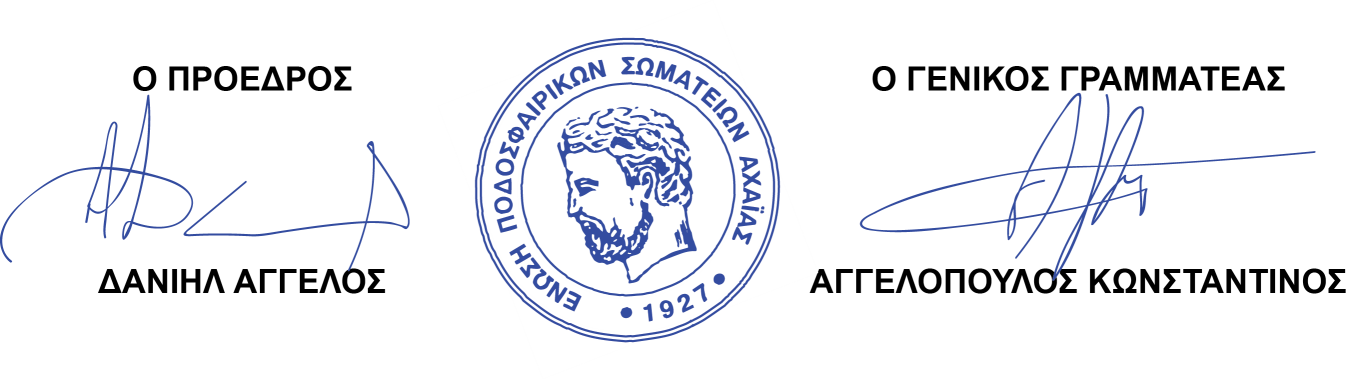 